ГБС(К)ОУ общеобразовательная школа ст-цы Темиргоевской Краснодарского краяТоржественное вручение свидетельств об образовании «Выпускник – 2014» 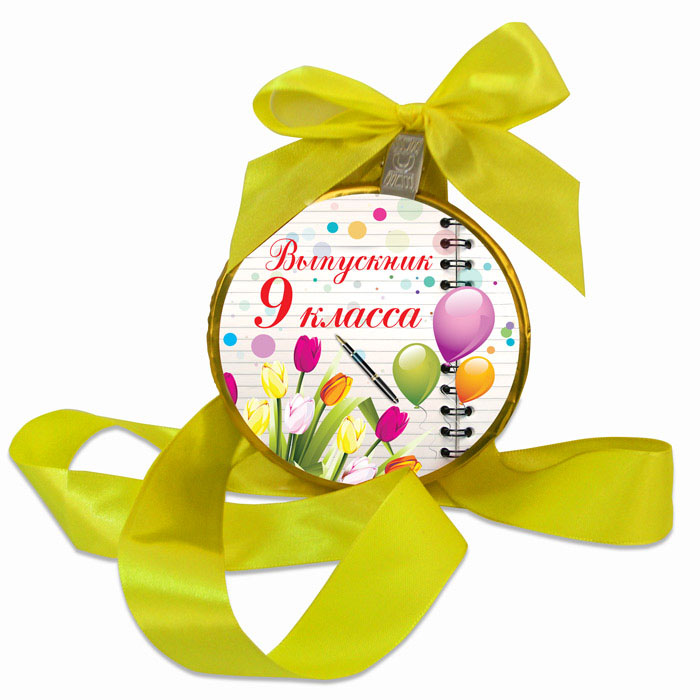                                                              Подготовили и провели:                                                             Гробовая О. А.,                                                             Александрова Е. М.25 июня 2014 г.Сценарийпроведения торжественного вручения аттестатов выпускникам 9 класса  2014 годаЗвучат фанфары.Ведущий: Добрый день, уважаемые учителя, родители, гости! Мы открываем праздник, посвященный вручению свидетельств  об образовании.Ведущий: Сегодня 12 юношей и девушек получат первый в своей жизни серьезный документ, который откроет им дорогу в самостоятельную взрослую жизнь.Ведущий: Вот и наступил тот час прощальный,Долгожданный вечер выпускной,С тихой материнскою печалью,С жаждою романтики хмельной.Ведущий: Я попрошу немного тишины.Как важно всем учесть торжественность момента.Звучать сегодня здесь слова должныЛишь благодарности и комплиментов!Ведущий: Идут выпускники! Дорогу шире!Они чуть-чуть ученики...Побольше радости им в этом мире,Поменьше горя им в пути!Приветствуем выпускников! (Выход выпускников 9 класса под звуки вальса. Ведущие представляют каждого.)Ведущий:  Уважаемые выпускники, учителя, родители, гости. И в учительской, и в родительской жизни наступил волнующий момент: сегодня наши дети получают путевку в самостоятельную жизнь. Вот и остановились, девчонки и мальчишки, ваши школьные часы. Не прозвенит звонок, не позовет вас в класс, не соберет всех вместе. Вы перед выбором. Куда поведет вас жизнь, на каких дорогах отыщется ваша судьба?Ведущий:  Сегодня день прощания с беззаботным детством. И мы приглашаем на сцену человека, который первым скажет вам свое напутственное слово –директора школы Журба Ларису Николаевну.Ведущий:  А сегодня… аттестат вам дадут,                 В жизнь большую откроется дверь,                 Педагоги вам руки пожмут,                 Ведь вы взрослые стали теперь!Ведущий: Настал торжественный момент!                 Вот он – важнейший документ,                 Итог, оценок стройный ряд –                 Ваш долгожданный аттестат!Начинаем торжественную церемонию вручения свидетельств об образовании. На сцену приглашается директор школы Журба Лариса Николаевна и завуч школы Федоренко Вера Васильевна.(Звучит музыка, для получения аттестатов на сцену вызываются выпускники.)Ведущий: Слово для напутствия предоставляется классному руководителю Гробовой Ольге Анатольевне и воспитателю Александровой Елене Максимовне.Ответное слово выпускников:Вы всех нас одинаково любили, 
Любовь свою всем поровну деля. 
За то, что вы из нас людей лепили, 
Спасибо вам, учителя! И не было добрее вас и строже, 
Когда нам открывали мир с нуля. 
За то, что мы на вас чуть-чуть похожи, 
Спасибо вам, учителя! 
Тревожили мы все вас понемногу, 
Порою зля, порою веселя. 
За то, что проводили нас в дорогу, 
Спасибо вам, учителя! 
За вечную таблицу умноженья, 
За то, что нам подарена Земля, 
За то, что все мы - ваше продолженье, 
Спасибо вам, учителя!Исполнение выпускниками песни «Детская»Ведущий: Слово для поздравления предоставляется родителям. Родители:МЫ – счастливые родители, дорогие наши дети, и сегодня мы хотим поблагодарить тех, кто чуточку приблизил вас к мечте, кто отдал вам не только свои знания, но и свое сердце. Огромное родительское спасибо Вам, дорогие учителя. Выпускница:Дорогие родители!Да, мы выросли, стали выше,И сильнее, и даже мудрее.Но всё так же в минуты трудныеВ вашу помощь, родители, верим.Исполнение выпускниками песни «Выпускной»Ведущий: На этом наша торжественная часть закончена. В добрый путь, дорогие выпускники!